FILOSOFIA BATXI1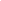 Orain testua irakurri eta …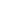 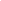 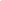 